TO ALL MEMBERS OF THE PARISH COUNCIL FINANCE COMMITTEEYou are summoned to attend the additional meeting of Milton Parish Council Finance Committee to be held in the Bowls Pavilion on Monday 19 July 2021 at 7:30pmMembers of the Public and the Press are cordially invited to attend. Clerk’s signature: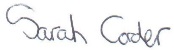 Date of issue: 13 July 2021         AGENDA
To Elect a Finance and Administration Chairman Apologies for absence: to receive and approve apologies for absence.To APPROVE the minutes of the Finance meeting held on Monday 26 April 20021 (Appendix 1)Declarations of interest and dispensations:
To receive declarations of interest from councillors on items on the agenda;
To receive written requests for dispensations for disclosable pecuniary interests (if any);
To grant any requests for dispensation as appropriate.Public Participation – members of the public are invited to speak
Public Participation of a maximum of fifteen minutes duration for members of the public to address Councillors. A member of the public may speak for up to 3 minutes to make representations, answer questions and give evidence at a meeting in respect of the business on the agenda (Standing orders 3e, 3f, and 3g).Bank Reconciliation and Balances (Appendix 2)Review of Debtors and Creditors (Appendix 3)Review of Budget and Year to Date Actuals (Appendix 4)To Review Bank Balances and Consider Reinvesting the United Trust 1yr Bond – Interest Rate 0.7% (Appendix 5)Responsible Finance Officer ReviewDates of next meetings
Monday 18 October 2021 at 7:45pm
Clerk’s OfficeThe full agenda papers are available on the website www.miltonvillage.org.uk and at the Parish Council office.